Actividades Segundos Básicos A y B 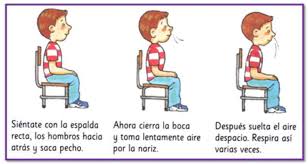 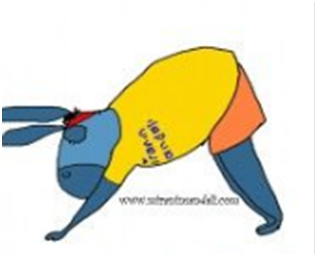 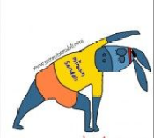 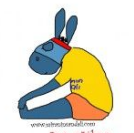 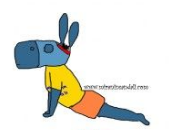 Actividad 1Escuchar un cuento (adulto lee el cuento)Realizar ejercicios de respiración  (observar imágenes)Realizar movimientos corporales (yoga) según imágenes “Un día una pequeña de 12 años decidió buscar un hada para ella, bonita, con alas, pequeña y con el pelo largo, así que marchó hacia un misterioso bosque que tenía cerca de su casa convencida de que encontraría lo que buscaba. Empezó a andar y andar hasta que se encontró con una viejecita que tenía la cara muy arrugada y el pelo largo. La chica le dijo:-¿Quién eres tú?Pero la viejecita no respondió. La chica muy perseverante volvió a preguntar:-¿Hay hadas por aquí?-No, pero sé dónde hay- dijo la viejecita.-¿Me podría decir dónde están?-dijo entusiasmada la chica.-Eso depende, ¿quieres el hada para disecar o para arrancarle las alas?-¡No! La quiero para jugar con ella y convertirme en hada después.-Bueno, entonces ven conmigo. Qué quieres, ¿ser hada primero y encontrar luego el hada, o primero la encuentras y luego eres hada?-Me gustaría ser hada cuanto antes mejor. – dijo la chica.-Muy bien. – dijo la viejecita.Así que se dirigieron hacia una choza que parecía abandonada. Cuando entraron la chica se quedó boquiabierta porque no se creía lo que estaba viendo. La choza estaba llena de ollas con un fuego de llama azul, una gran chimenea y unos buhitos recién nacidos con su madre en un rincón. La anciana empezó a sacar botes de un armario, colocándolos sobre una mesa que había al lado de una olla de gran tamaño. Acto seguido metió su contenido en la olla junto con las palabras:–Luchum mechum, hadomus hadiomus, rubius bonitus, pequeñous comb aleños… ¡Bum Bang!De la olla salió una preciosa hada tal como ella quería. La viejecita le dijo a la chica:-Esta pequeña hada será tu nueva compañera, se llama Luz, solo falta que le pidas el deseo de convertirte tú también en hada.La chica se sorprendió muchísimo, pero hizo lo que le había pedido. A los pocos segundos empezó a encogerse y de repente…¡Pum!, ella también se transformó en una preciosa hada.-Gracias, gracias-dijo la chiquilla.-De nada. Ahora tenemos que volver al bosque, pero no te asustes ya que al convertirte en hada ahora podrás ver lo que había invisible para la vista de las personas corrientes. Allí encontraremos a otras hadas y nuevos amigos.– Tú sígueme-dijo Luz.Al salir aparecieron en un bosque totalmente distinto al que conocía la pequeña. En él se encontraban duendes, árboles charlando, setas celebrando el cumpleaños de una ardilla, y hadas, muchas hadas. Una rubia, otra morena, otra marrón, otra verde, otra azul, otra amarilla, otra negra, y así de todos los colores. Sus nuevos amigos del bosque mágico bautizaron a la niña convertida en hada con el nombre de Pétalo. Pétalo encontró el hogar que deseaba junto a las hadas y otras criaturas que le mostraban la belleza de bosque junto con la fantasía y magia de su mundo"Actividad 2Movilidad articular :Mover en círculos contando hasta 10 tiempos hacia la derecha y luego 10 tiempos hacia la izquierda , muñecas, hombros, cuello, caderas, rodillas y tobillos. Actividad 3Confeccionar 2 pelotita de pantys del tamaño de una pelota de tenis.Se termina la actividad con la lectura de un verso de despedida.Actividad 4Realizar diversos movimientos con el material confeccionado: pelotita de pantys.Ejercicios:1: recorrer el cuerpo con la pelota e ir reconociendo las partes de este.2: realizar el ejercicios con otra persona3: lanza y atrapar la pelota con dos manos4:lanzar y atrapar la pelota con 1 mano5: hacer rodar la pelota por el suelo con una o dos manos.6: lanzar la pelota a una pared7:lanzar la pelota a un objetivo como por ejemplo una canasta, un tarro etc.Verso Despedida para finalizar la actividad física del día.“Desde la cabeza hasta los pies Soy la imagen de dios.Desde el corazón hasta las manos, siento el aliento de Dios,Cuando veo a Dios en todas partes: en mamá, en papá y en todas las personas queridas, en animal, en flor, en árbol y en piedra, nada me da temor, tan solo amor a todo lo que me rodea”